№ в избир.спискеФАМИЛИЯ ИМЯ ОТЧЕСТВОТелефонэл. почта скайпМесто работыДата и Место рождения Адрес КАЗАХСКИЙ16   АБДЫКАЛИКОВА ГУЛЬШАРА НАУШАЕВНА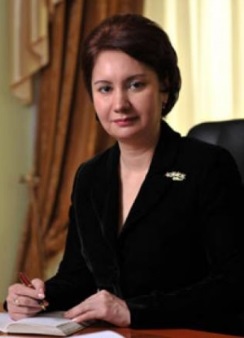 8 (7172) 74-20-06факс: 8 (7172) 74-18-69 (през)Телефон: 8 (7172) 72-05-18Факс: 8 (7172) 72-05-16 Мид8 (7272) 611015, 670767(Ассамб народов Каз)udprk@global.kz (презид)astana@mfa.kzoffice@assembly.kznarkhipova@mail.ruЗаместитель Премьер-Министра Республики Казахстан15.05.1965 КазССР; Кзыл-Ординская область; Сырдарьинский район; с. Соло-Тюбе010000, г.Астана, Дом Министерств010000, город Астана, улица Кунаева, 31050000, г. Алматы, ул. Курмангазы, 40 (уг.ул. Тулебаева) Дом Дружбы, офис 18 17АЙТИМОВА БЫРГАНЫМ САРИЕВНА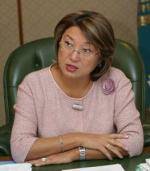 8(3172) 74-61-60, 8(3172) 74-64-59, 8(3172) 74-64-41info@parlam.kzДепутат Сената Парламента Республики Казахстан26.02.1953 КазССР; Западно-Казахстанская область; Зеленовский район; пос. БакушиноАстана, Левый берег р. Ишим, Дом Парламента 18ЕНСЕГЕНОВ САРСЕНБАЙ КУРМАНУЛЫ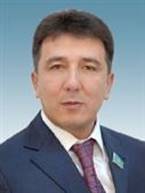 Депутат Сената Парламента Республики Казахстан от Атырауской области, Секретарь Комитета по экономическому развитию и предпринимательству26.03.1963  КазССР; Гурьевская область; с. Кенузек19КИИНОВ ЛЯЗЗАТ КЕТЕБАЕВИЧ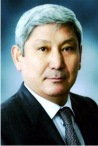 Депутат Сената Парламента РК 7 декабря 1949 года в п.Таучик Мангистауского р-на Гурьевской области.20   СУЛЕЙМЕНОВ КАИРБЕК ШОШАНОВИЧ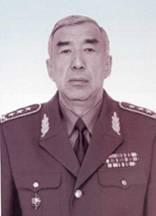 Депутат Мажилиса Парламента Республики Казахстан V созыва12.05.1949г. Новосибирск21ШВЕЦОВА ЛЮДМИЛА ИВАНОВНА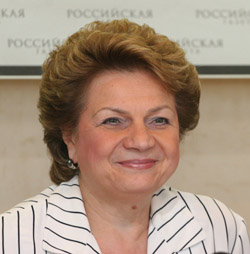 (495) 633-60-10Факс(495) 633-60-04kos@mos.ru Председатель Комитета общественных и межрегиональных связей Правительства г.Москвы24 сентября 1949 г. в г.Алма-Ате121205, г. Москва, ул. Новый Арбат, 36
Телефон: +7(095)290-70-98
Факс: +7(095)202-92-25